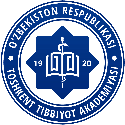 Информационное сообщение В связи с обращением некоторых студентов совместной образовательной программы, обучающихся в Казанском государственном медицинском университете, организован ряд встреч и разъяснительных мероприятий со студентами.14 ноября 2022 года, при участии Администрации Казанского государственного медицинского университета, Ташкентской медицинской академии и Генерального консульства Республики Узбекистан в г.Казань, проведена встреча со всеми студентами совместной образовательной программы.В ходе данной встречи студентам была представлена полная информация по имеющимся возможным путям удовлетворения их запроса путем временного прерывания обучения (академический отпуск) или завершения обучения по совместной программе, а также информация по установленному порядку перевода обучения из зарубежных ВУЗов в государственные ВУЗы Республики Узбекистан.Данная встреча завершилась заверением Администраций двух университетов в дальнейшей поддержке обучения и пребывания студентов в г.Казань, пожеланием студентам успешного обучения и прохождения предстоящей зимней сессии.Справочно: Подобные встречи со студентами совместной программы проводятся Администрацией ТМА регулярно. Студенты совместной программы, обучающиеся в Казанском государственном медицинском университете, обеспечены местами в самом современном новом студенческом общежитии, имеют доступ не только к самому обучению, учебным пособиям и библиотеке, но и к внеурочным занятиям, профильным медицинским кружкам, дополнительной практической клинической работе, спортивным секциям и др.Вместе с этой встречей, также проведены отдельные встречи студентов с деканом факультета, проректором ТМА, в ходе которых также была проведена разъяснительная работа. Помимо этого, встречи со студентами также ранее были проведены Генеральным консульством Республики Узбекистан в г.Казань и руководством Казанского государственного медицинского университета.